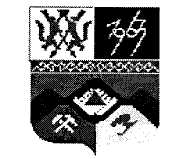 КЕМЕРОВСКАЯ ОБЛАСТЬТАШТАГОЛЬСКИЙ МУНИЦИПАЛЬНЫЙ РАЙОНАДМИНИСТРАЦИЯ ТАШТАГОЛЬСКОГО МУНИЦИПАЛЬНОГО РАЙОНАПОСТАНОВЛЕНИЕот «_30_»  августа _2013г. №_669-п_О внесении изменений в муниципальную целевую программу «Социальная поддержка населения» на 2013-2015 годы, утвержденную постановлением администрации Таштагольского муниципального района от 15.10.2012г. № 785-п «Об утверждении муниципальной целевой программы «Социальная поддержка населения» на 2013-2015 годы»1. Внести в муниципальную целевую программу «Социальная поддержка населения» (далее Программа), утвержденную постановлением администрации Таштагольского муниципального района от 15.10.2012г. № 785-п следующие изменения:1.1. В паспорте Программы раздел «Объём и источники финансирования Программы» изложить в следующей редакции:«                                                                                                                      »1.2. Раздела 7 «Мероприятия» изложить в следующей редакции:«                                                                                                                                         »2. Настоящее постановление опубликовать в газете «Красная Шория » и разместить на официальном сайте администрации Таштагольского муниципального района. 3. Контроль за исполнением постановления возложить на заместителя Главы Таштагольского муниципального района Рябченко Л.Н.4. Настоящее постановление вступает в силу с момента официального опубликования.      Глава Таштагольского района                     			          В.Н. МакутаОбъёмы и   источники финансирования ПрограммыВсего средств из местного бюджета на реализацию Программы 48823,0 тыс.рублей, в том числе по годам:2013 год     -     19593,0 тыс. руб.2014 год      -    14211,0 тыс. руб.2015 год      -    15019,0 тыс. руб.№ п/пМероприятияОбъем финансирования, тыс.руб.Объем финансирования, тыс.руб.Объем финансирования, тыс.руб.Объем финансирования, тыс.руб.№ п/пМероприятияВсего2013201420151.Оказание адресной помощи инвалидам и участникам Великой Отечественной войны ко Дню празднования 67-ой годовщины Победы в Великой Отечественной войне 1941-1945гг.3001001001002.Социальная поддержка Почетных граждан района71492283238324833.Социальная поддержка членов семей граждан, подвергшихся воздействию радиации (льгота за коммунальные услуги в размере 50%)9642443204004.Социальная поддержка малоимущих граждан  по оказанию адресной  материальной помощи106453788322736304.1Приобретение траурных венков участникам ВОВ и гражданам города5050005.Социальная поддержка ветеранов боевых действий (льгота на коммунальные услуги (электроэнергия) в размере 50 %)6902202302406.Социальная поддержка граждан, уволенных с военной службы и членов их семей5721871901957.Сопровождение детей несовершеннолетнего возраста в  г. Кемерово на медико-педагогическую комиссию в течение года752425268.Проведение праздничных различных мероприятий -всего71502650220023008.1в т.ч. на организацию погрузки, доставки, складирования, хранения благотворительного угля для малоимущих семей37501200125013009.Выполнение мероприятий по оказанию соц. поддержки ТГОО ВОИ 60520020020510.Оздоровление детей в течение года (доставка в оздоровительные лагеря в пределах области и другие регионы)11732404511.Оказание лечебно-профилактических услуг  (оздоровление пожилого населения в лечебно-оздоровительном центре)140040050050012.Маневренные квартиры» для взрослых при ЦСОН (оснащение, проведение текущего ремонта в течение года, приобретение расходных материалов)25080809013.Питание пенсионеров дневного отделения при ЦСО г. Таштагол40413013414014.Городское отделение Красного Креста (заработная плата, коммунальные услуги, услуги связи, оснащение, проведение текущего ремонта)74024024026015.«Военно-патриотический клуб «Рассвет» при СРЦ ул. Поспелова, 7 (Заработная плата, коммунальные услуги, услуги связи, содержание, оснащение, проведение текущего ремонта  помещения)162153753754716Питание детей дневного отделения при Социально- реабилитационном  центре для несовершеннолетних156046055055017.Поддержка ТГОО ВОИ в оплате коммунальных услуг занимаемого  помещения и  текущий ремонт помещения  (ул. Ленина, 82)23476788018.Социальная поддержка лиц, замещавших выборные муниципальные должности  и муниципальные должности муниципальной службы в муниципальном образовании «Таштагольский район» (ежемесячная доплата к трудовой пенсии по старости (инвалидности)325010401090112019.Социальная поддержка  отдельных категорий граждан по возмещению расходов по оформлению документов  на земельные участки по системе «Одно Окно» (50% стоимости услуг)5217171820.Подпрограмма «Обеспечение инвалидам равных с другими гражданами возможностей участия во всех сферах общественной жизни»1520390640490в.т.ч.20.1Обустройство пандуса с перилами в административном здании Темиртауского городского поселения.101020.2Обустройство пандуса с перилами в административном здании  Шерегешского городского поселения 606020.3Обустройство пандусов в  отделениях Мундыбашского ЦСОГПВиИ ( Каз, Темиртау).2000200020.4Организация услуг проката  технических средств реабилитации600303020.5Оснащение физкультурно-оздоровительного клуба  инвалидов «Мы вместе» (ул. Ленина,82)28090959520.6Участие команды инвалидов в областных и республиканских соревнованиях. Проведение районных спортивных соревнований86521530035020.7Участие инвалидов в областном фестивале художественного творчества. Проведение районных фестивалей творчества  лиц с ограниченными физическими возможностями45151515 21.Содействие трудоустройству инвалидов69029020020021.1Содействие трудоустройству незанятых инвалидов, родителей, воспитывающих детей-инвалидов, многодетных родителей48016016016022.Подпрограмма «Социальная поддержка Совета ветеранов войны и труда»433517051230140023Реконструкция помещения гостиницы «Кедр» (Таштаголь, ул. Ленина 64) для размещения Таштагольского ЦСО4500450000ИТОГО по программе:488231959314211,015019,0